ПОСТАНОВЛЕНИЕ администрации сельского поселения Среднематренский сельсоветДобринского муниципального района Липецкой областиРоссийской Федерации26.08.2014                  с. Средняя Матренка                                   № 35Об утверждении Порядка формирования, утверждения  и ведения планов закупок товаров, работ, услуг для обеспечения нуждсельского поселения Среднематренский сельсоветДобринского муниципаного районаЛипецкой областиВ соответствии с частью 5 статьи 17 Федерального закона от 5 апреля 2013 года №44-ФЗ «О контрактной системе в сфере закупок товаров, работ, услуг для обеспечения государственных и муниципальных нужд», администрация сельского поселения Среднематренский сельсовет Добринского муниципального района Липецкой области постановляет:Утвердить Порядок формирования, утверждения и ведения планов закупок товаров, работ, услуг для обеспечения нужд сельского поселения Среднематренский сельсовет Добринского муниципального района Липецкой области (прилагается).Настоящий Порядок в течение 3 дней со дня его утверждения разместить на официальном сайте администрации сельского поселения Среднематренский сельсовет Добринского муниципального района (http://demss.admdobrinka.ru/).Настоящее постановление вступает в силу с 1 января 2015 года. 4. Контроль за исполнением настоящего Постановления возложить на главу администрации сельского поселения Среднематренский сельсовет Н.А.Гущину.Глава администрациисельского поселенияСреднематренский сельсовет                                                  Н.А.Гущина                                                  Принятпостановлением администрациисельского поселенияСреднематренский сельсоветДобринского муниципального района Липецкой области№ 35 от 26.08.2014Порядок формирования, утверждения и ведения планов закупок товаров, работ, услуг для обеспечения нужд сельского поселения Среднематренский сельсовет Добринского муниципального района Липецкой области I. Общие положения1. Порядок формирования, утверждения и ведения планов закупок для обеспечения нужд сельского поселения Среднематренский сельсовет Добринского муниципального района (далее – Порядок) регулирует отношения, направленные на обеспечение муниципальных нужд в целях повышения эффективности, результативности осуществления закупок товаров, работ, услуг, обеспечения гласности и прозрачности осуществления таких закупок, предотвращения коррупции и других злоупотреблений в сфере таких закупок, в части, касающейся планирования закупок товаров, работ, услуг.2. Порядок применяется исключительно:а) муниципальными заказчиками (муниципальными органами (в том числе органами муниципальной власти либо муниципальными казенными учреждениями) действующими от имени администрации сельского поселения Среднематренский сельсовет Добринского муниципального района (далее - муниципальные заказчики);б) бюджетными учреждениями, созданными администрацией сельского поселения Среднематренский сельсовет Добринского муниципального района, за исключением закупок, осуществляемых в соответствии с частями 2 и 6 статьи 15 Федерального закона "О контрактной системе в сфере закупок товаров, работ, услуг для обеспечения государственных и муниципальных нужд" (далее - Федеральный закон о контрактной системе);в) автономными учреждениями, созданными администрацией сельского поселения Среднематренский сельсовет Добринского муниципального района, муниципальными унитарными предприятиями, имущество которых принадлежит на праве собственности администрации сельского поселения Среднематренский сельсовет Добринского муниципального района, в случае, предусмотренном частью 4 статьи 15 Федерального закона о контрактной системе;г) бюджетными, автономными учреждениями, созданными администрацией сельского поселения Среднематренский сельсовет Добринского муниципального района, муниципальными унитарными предприятиями, имущество которых принадлежит на праве собственности администрации сельского поселения Среднематренский сельсовет Добринского муниципального района, осуществляющими полномочия на осуществление закупок в пределах переданных им муниципальными органами администрации сельского поселения Среднематренский сельсовет Добринского муниципального района, органами управления территориальными муниципальными внебюджетными фондами, в случаях, предусмотренных частью 6 статьи 15 Федерального закона о контрактной системе.3. Лица, указанные в пункте 2 настоящего раздела, формируют, утверждают  и ведут планы закупок в соответствии с положениями Федерального закона о контрактной системе, требованиями к формированию, утверждению и ведению планов закупок товаров, работ, услуг для обеспечения нужд сельского поселения Среднематренский сельсовет Добринского муниципального района и муниципальных нужд, утверждёнными постановлением Правительства Российской Федерации от 21 ноября 2013 года № 1043, а также в соответствии с настоящим Порядком. 4. Формирование и ведение планов закупок производится в информационной системе «Автоматизированный Центр Контроля – Государственные закупки» (далее - «АЦК-Госзаказ»), интегрированной с единой информационной системой.5. До ввода в эксплуатацию единой информационной системы информация, подлежащая размещению в соответствии с настоящим Порядком, размещается на официальном сайте Российской Федерации в информационно-телекоммуникационной сети «Интернет» для размещения информации о размещении заказов на поставки товаров, выполнение работ, оказание услуг (www.zakupki.gov.ru).II.Формирование и утверждение планов закупок1. Планы закупок формируются исходя из целей осуществления закупок, определенных с учетом положений статьи 13 Федерального закона о контрактной системе, а также с учетом требований к закупаемым заказчиками товарам, работам, услугам (в том числе предельной цены товаров, работ, услуг) и (или) нормативных затрат на обеспечение функций заказчиков, установленных статьей 19 Федерального закона о контрактной системе.2. Планы закупок на очередной финансовый год и плановый период формируются лицами, указанными в пункте 2 раздела 1 настоящего Порядка, путем изменения параметров планового периода утвержденного плана закупок и добавления к ним параметров 2-го года планового периода. 3. Планы закупок формируются на срок, соответствующий сроку действия решения о бюджете сельского поселения Среднематренский сельсовет Добринского муниципального района Липецкой области на очередной финансовый год и плановый период. 4. В планы закупок муниципальных заказчиков в соответствии с бюджетным законодательством Российской Федерации, а также в планы закупок юридических лиц, указанных в подпунктах "б" и "в" пункта 2 раздела 1 настоящего Порядка, включается информация о закупках, осуществление которых планируется по истечении планового периода. В этом случае информация вносится в планы закупок на весь срок планируемых закупок. 5. План закупок товаров, работ, услуг для обеспечения нужд сельского поселения Среднематренский сельсовет Добринского муниципального района представляет собой единый документ. Форма плана закупок товаров, работ, услуг для обеспечения нужд сельского поселения Среднематренский сельсовет Добринского муниципального района соответствует требованиям к форме плана закупок товаров, работ, услуг для обеспечения нужд субъекта Российской Федерации, утвержденным постановлением Правительства Российской Федерации от 21 ноября 2013 года № 1043. 6. Планы закупок для обеспечения нужд сельского поселения Среднематренский сельсовет Добринского муниципального района формируются и утверждаются лицами, указанными в пункте 2 раздела 1 настоящего Порядка, на очередной финансовый год и плановый период (очередной финансовый год) с учетом следующих положений: а) муниципальные заказчики:- в сроки, установленные главными распорядителями бюджетных средств (далее – ГРБС), но не позднее 1 августа, формируют планы закупок, исходя из целей осуществления закупок, определенных с учетом положений статьи 13 Федерального закона о контрактной системе и направляют их на согласование в адрес ГРБС;- в срок до 15 августа ГРБС проверяет и оценивает планы закупок подведомственных учреждений и направляет замечания (предложения) по внесению в них изменений;- в течение 5 рабочих дней со дня получения от ГРБС замечаний (предложений), корректируют планы закупок и направляют ему соответствующее уведомление об изменениях, внесенных в план закупок либо о причинах, по которым они не согласны с замечаниями (предложениями) ГРБС;- не позднее 1 сентября текущего года представляют сформированные планы закупок в адрес ГРБС для формирования на их основании в соответствии с бюджетным законодательством Российской Федерации обоснований бюджетных ассигнований на осуществление закупок;- в процессе составления проекта решения о бюджете корректируют при необходимости по согласованию с ГРБС планы закупок;- при необходимости уточняют сформированные планы закупок; - в течение 10 рабочих дней после уточнения планов закупок и доведения до муниципального заказчика объема прав в денежном выражении на принятие и (или) исполнение обязательств в соответствии с бюджетным законодательством Российской Федерации утверждают сформированные планы закупок и уведомляют об этом ГРБС. б) учреждения, указанные в подпункте "б" пункта 2 раздела 1 настоящего Порядка:- в сроки, установленные органами, осуществляющими функции и полномочия учредителя (далее – учредитель), не позднее 10 мая формируют планы закупок, исходя из целей осуществления закупок, определенных с учетом положений статьи 13 Федерального закона о контрактной системе, при планировании в соответствии с законодательством Российской Федерации их финансово-хозяйственной деятельности и направляют их на согласование  в адрес учредителя;- в срок до 20 мая учредитель проверяет и оценивает планы закупок и направляет  замечания (предложения) по внесению в них изменений;- в течение 5 рабочих дней со дня получения от учредителя замечаний (предложений), корректируют планы закупок и направляют ему соответствующее уведомление об изменениях, внесенных в план закупок либо о причинах, по которым они не согласны с замечаниями (предложениями)  учредителя;- не позднее 1 июня текущего года представляют сформированные планы закупок органам, осуществляющим функции и полномочия их учредителя, для формирования на их основании в соответствии с бюджетным законодательством Российской Федерации обоснований бюджетных ассигнований на осуществление закупок;-в процессе составления проекта решения о бюджете при необходимости по согласованию с учредителем корректируют планы закупок;-при необходимости уточняют планы закупок;-в течение 10 рабочих дней после уточнения планов закупок и утверждения планов финансово-хозяйственной деятельности утверждают сформированные планы закупок и уведомляют об этом учредителя и администрацию сельского поселения Среднематренский сельсовет Добринского муниципального района.в) юридические лица, указанные в подпункте "в" пункта 2 раздела 1 настоящего Порядка:- формируют планы закупок в течение 10 рабочих дней после принятия решений (согласования проектов решений) об осуществлении капитальных вложений в объекты капитального строительства муниципальной собственности сельского поселения Среднематренский сельсовет Добринского муниципального района или о приобретении объектов недвижимого имущества в муниципальную собственность сельского поселения Среднематренский сельсовет Добринского муниципального района за счет субсидий, принятых в порядке, установленном правовыми актами администрации сельского поселения Среднематренский сельсовет Добринского муниципального района и направляют их на согласование  в адрес ГРБС;- в течение 5 рабочих дней ГРБС проверяет и оценивает планы закупок и направляет замечания (предложения) по внесению в них изменений;- в течение 5 рабочих дней со дня получения от ГРБС замечаний (предложений), корректируют планы закупок и направляют ему соответствующее уведомление об изменениях, внесенных в план закупок либо о причинах, по которым они не согласны с замечаниями (предложениями) ГРБС;-уточняют при необходимости планы закупок;-в течение 10 рабочих дней после уточнения планов закупок и заключения соглашений о предоставлении субсидий утверждают сформированные планы закупок и уведомляют об этом ГРБС  .г) юридические лица, указанными в подпункте "г" пункта 2 раздела 1 настоящего Порядка:- формируют планы закупок в течение 10 рабочих дней после принятия решений (согласования проектов решений) о подготовке и реализации бюджетных инвестиций в объекты капитального строительства муниципальной собственности сельского поселения Среднематренский сельсовет Добринского муниципального района или приобретении объектов недвижимого имущества в муниципальную собственность администрации сельского поселения Среднематренский сельсовет Добринского муниципального района, принятых в порядке, установленном правовыми актами администрации сельского поселения Среднематренский сельсовет Добринского муниципального района и направляют их на согласование  в адрес ГРБС;- в течение 5 рабочих дней ГРБС проверяет и оценивает планы закупок и направляет замечания (предложения) по внесению в них изменений;- в течение 5 рабочих дней со дня получения от ГРБС замечаний (предложений), корректируют планы закупок и направляют ему соответствующее уведомление об изменениях, внесенных в план закупок либо о причинах, по которым они не согласны с замечаниями (предложениями) ГРБС;- уточняют при необходимости планы закупок; - в течение 10 рабочих дней после уточнения планов закупок и заключения соглашений о передаче указанным юридическим лицам соответствующими муниципальными органами, органами управления территориальными внебюджетными фондами, являющимися муниципальными заказчиками, полномочий муниципального заказчика на заключение и исполнение муниципальных контрактов в лице указанных органов утверждают сформированные планы закупок и уведомляют об этом ГРСБ.III. Размещение утверждённых планов закупок1. Утвержденный план закупок и внесенные в него изменения подлежат размещению в единой информационной системе, а до ввода ее в эксплуатацию - на официальном сайте Российской Федерации в информационно-телекоммуникационной сети "Интернет" для размещения информации о размещении заказов на поставки товаров, выполнение работ, оказание услуг (www.zakupki.gov.ru) в течение 3 рабочих дней со дня утверждения или изменения такого плана, за исключением сведений, составляющих государственную тайну.IV. Ведение планов закупок1. Основаниями для внесения изменений в утвержденные планы закупок в случаях необходимости являются:а) приведение планов закупок в соответствие с утвержденными изменениями целей осуществления закупок, определенных с учетом положений статьи 13 Федерального закона о контрактной системе и установленных в соответствии со статьей 19 Федерального закона о контрактной системе требований к закупаемым товарам, работам, услугам (в том числе предельной цены товаров, работ, услуг) и (или) нормативных затрат на обеспечение функций муниципальных органов, органов управления внебюджетными фондами;б) приведение планов закупок в соответствие с нормативными правовыми актами администрации сельского поселения  о внесении изменений в нормативные правовыми актами администрации сельского поселения о бюджете сельского поселения на текущий финансовый год (текущий финансовый год и плановый период), законами Липецкой области о внесении изменений в законы о бюджетах территориальных внебюджетных фондов на текущий финансовый год (текущий финансовый год и плановый период);в) реализация федеральных законов, решений, поручений, указаний Президента Российской Федерации, решений, поручений Правительства Российской Федерации, законов Липецкой области, решений, поручений высшего исполнительного органа государственной власти субъекта Российской Федерации, которые приняты после утверждения планов закупок и не приводят к изменению объема бюджетных ассигнований, утвержденных решением о бюджете сельского поселения;г) реализация решения, принятого муниципальным заказчиком или юридическим лицом по итогам обязательного общественного обсуждения закупки;д) использование в соответствии с законодательством Российской Федерации экономии, полученной при осуществлении закупки;е) иные случаи, установленные администрацией сельского поселения , в порядке формирования, утверждения и ведения планов закупок.V. Формирование сводного перечня закупок для нужд сельского поселения Среднематренский сельсовет Добринского муниципального района Липецкой области1. Администрация сельского поселения в целях анализа и обобщения плановых показателей закупок для нужд сельского поселения Среднематренский сельсовет Добринского муниципального района Липецкой области в течение 10 рабочих дней после получения уведомлений от лиц, указанных в пункте 2 раздела 1 настоящего Порядка формирует сводный перечень закупок для нужд сельского поселения Среднематренский сельсовет Добринского муниципального района Липецкой области.2. Администрация сельского поселения в течение 3 рабочих дней обеспечивает размещение сводного переченя закупок для нужд сельского поселения Среднематренский сельсовет Добринского муниципального района Липецкой области на сайте «Госзаказ Липецкой области» (http://tpl.admlr.lipetsk.ru).3. В срок до 15 числа после отчетного квартала администрация сельского поселения  корректирует сводный перечень закупок на основании изменений, внесенных лицами, указанными в пункте 2 раздела 1 настоящего Порядка и не позднее 3 рабочих дней обеспечивает размещение скорректированного переченя закупок для нужд сельского поселения Среднематренский сельсовет Добринского муниципального района Липецкой области на сайте «Госзаказ Липецкой области» (http://tpl.admlr.lipetsk.ru).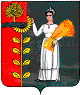 